Supplementary MaterialSupplementary Table 1. Pro-inflammatory, anti-inflammatory, and housekeeping genes.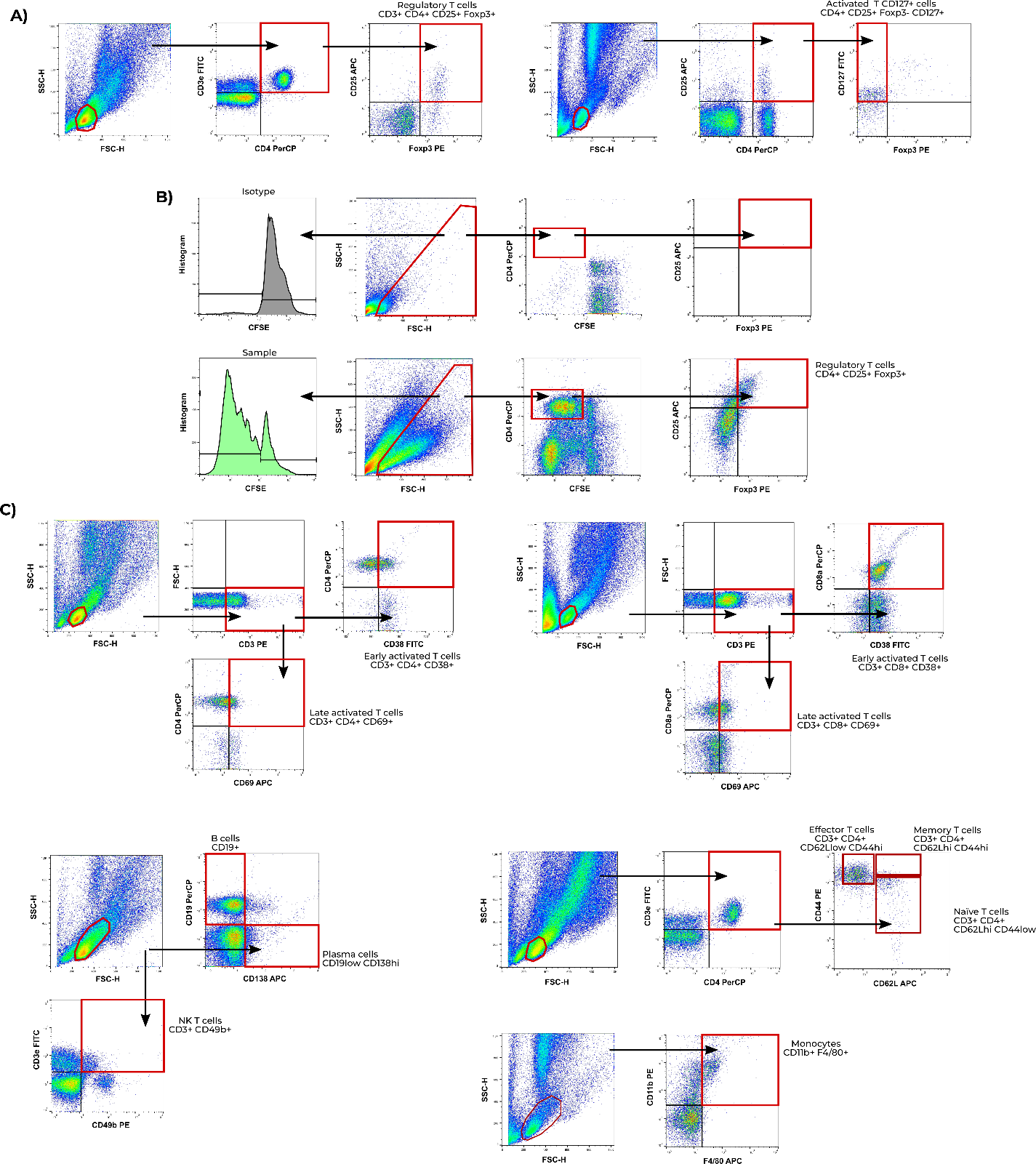 Supplementary Figure 1. Phenotypic characterization of cell populations. A) Representative example of Treg (CD4+CD25+FOXP3+) and activated CD127+ T cells (CD4+CD25+FOXP3−CD127+). B) Representative example of proliferation of Tregs (CD4+CD25+FOXP3+). C) Representative example of naïve T cells (CD3+CD4+ CD62LhiCD44low), effector T cells (CD3+CD4+CD62LlowCD44hi), memory T cells (CD3+CD4+CD62LhiCD44hi), early activated CD4 (CD3+CD4+CD69+) or CD8 (CD3+CD8+CD69+) T cells, late activated CD4 (CD3+CD4+CD38+) or CD8 (CD3+CD8+CD38+) T cells, B cells (CD19+), plasma cells (CD19lowCD138hi), NK T cells (CD49b+CD3+), and monocytes (CD11b+F4/80+).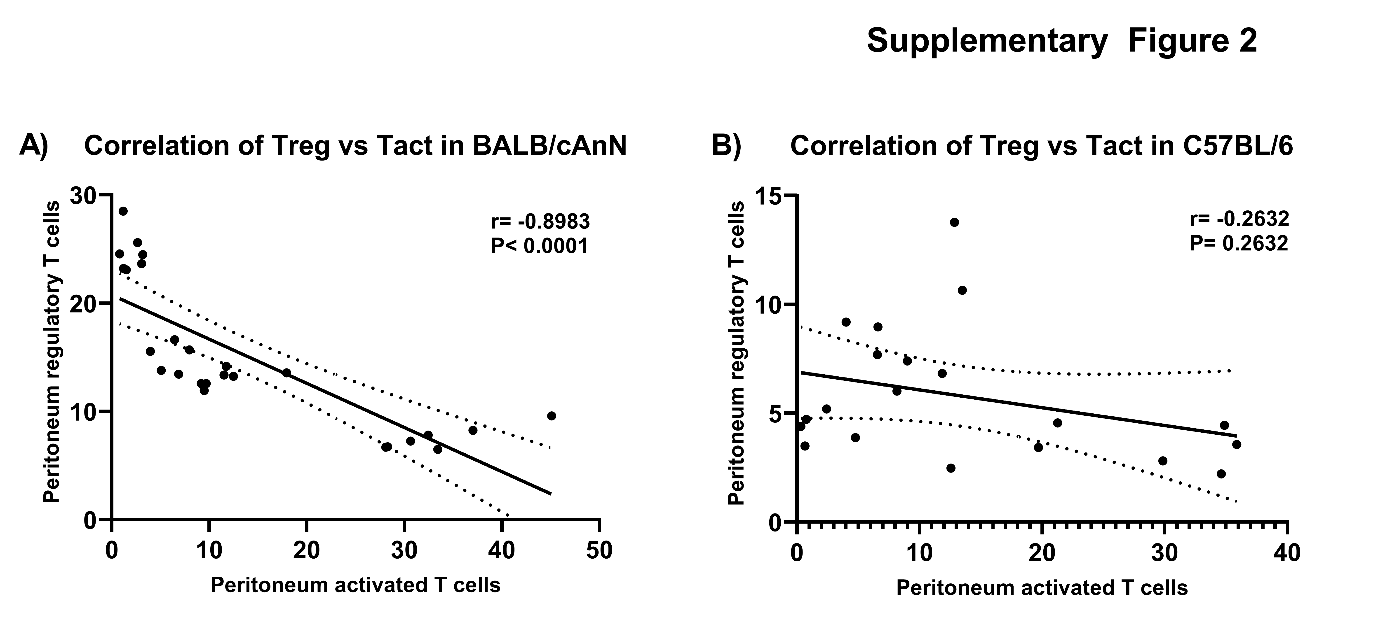 Supplementary Figure 2. Correlation between the levels of Treg cells and those of activated CD127+ cells from peritoneum. A) BALB/cAnN and B) C57BL/6 mice. In total, 24 infected mice of each strain (six for each time point) were analyzed. The Spearman’s correlation coefficient and P-value are shown on the plot.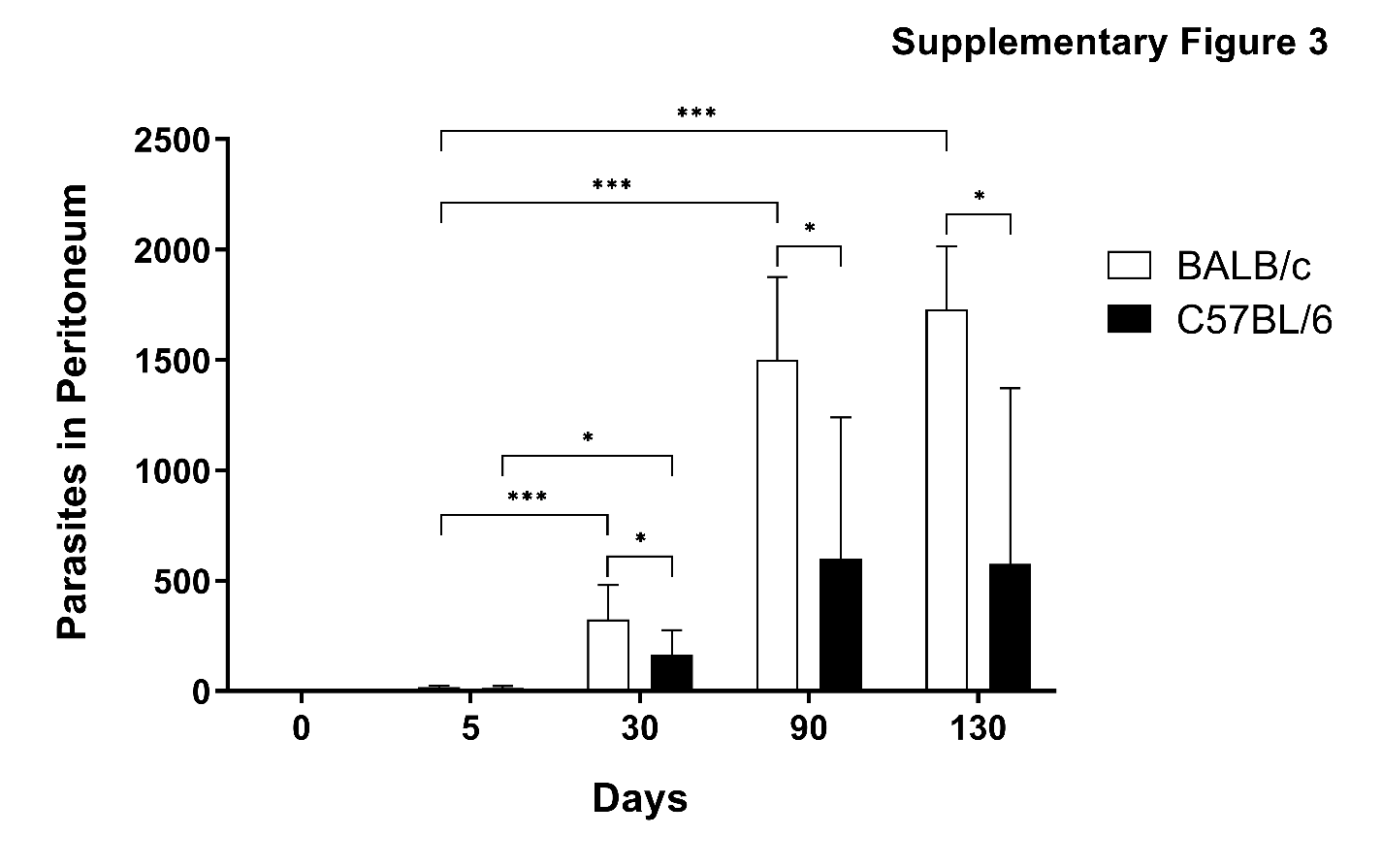 Supplementary Figure 3. Parasite number in the site of infection (peritoneum) in susceptible, BALB/cAnN and non-susceptible, C57BL/6 mice on day 5, 30, 90, and 130 post-infection. Six infected mice and 6 controls were included for each time point analyzed. Significant differences were determined by the U Mann-Whitney test. *P < 0.05, **P < 0.01, ***P < 0.005.Supplementary Table 2. Percentage of immune CD4+ T cells and naïve-like cells in peritoneum, lymph nodes, and spleen of susceptible (BALB/cAnN) and non-susceptible (C57BL/6) mice.ΩNaïve-like lymphocytes (CD4+CD25-Foxp3-CD127+). Comparison at each time with non-infected controls. Six infected mice and 6 controls were included for each time point analyzed. *P < 0.05, **P < 0.001, ***P < 0.0001. Comparison between mouse strains. a P < 0.05, b P < 0.001, and c P < 0.0001.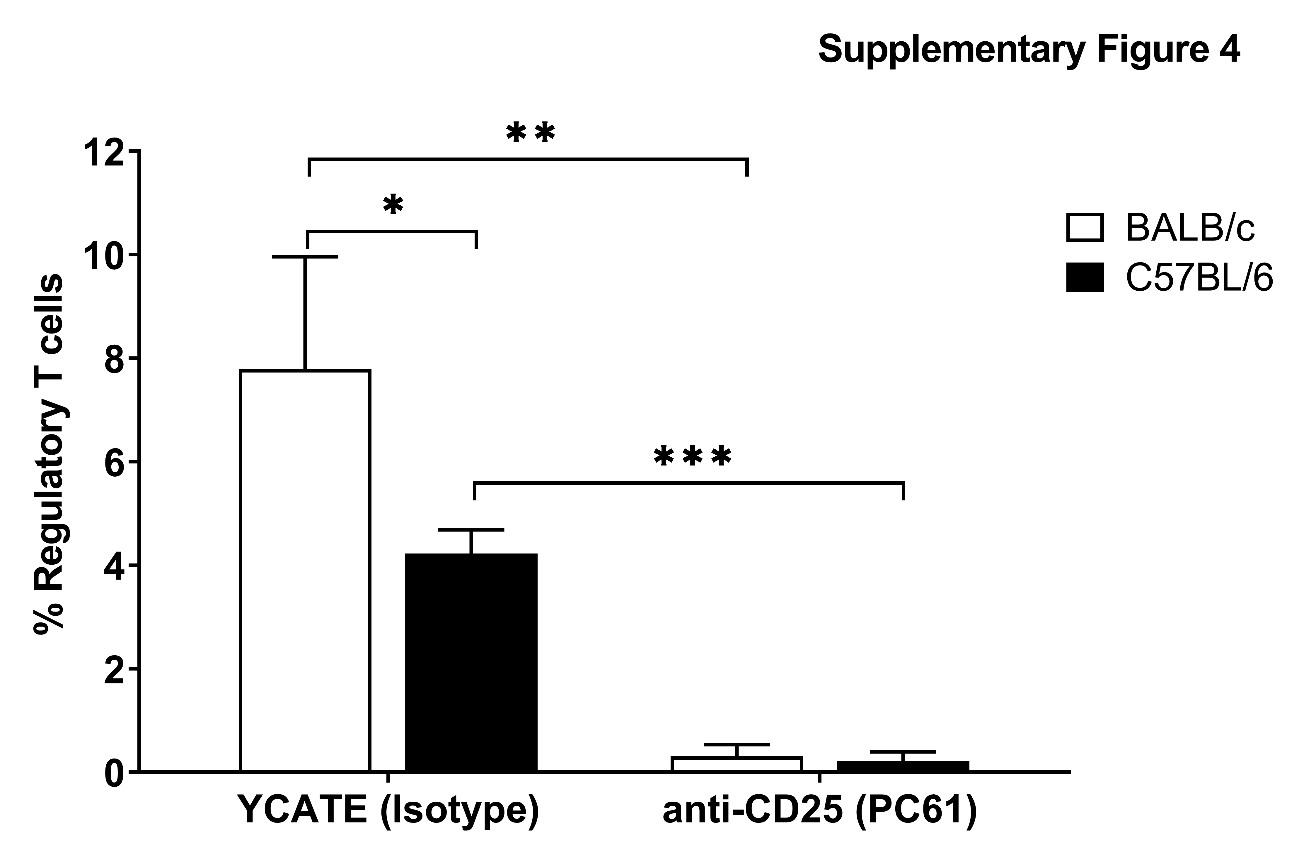 Supplementary Figure 4. Percentage of regulatory T cells in the peritoneum at the time of infection (day 0) in susceptible BALB/cAnN and non-susceptible C57BL/6 mice after either anti-CD25 (PC61) or isotype (YCATE) treatment. Four mice were used for each condition analyzed. Flow cytometry results are reported as a mean and standard deviation (bar graph). Significant differences in cell percentages as determined by the U Mann-Whitney test are shown as * P < 0.05, **P < 0.01, ***P < 0.005.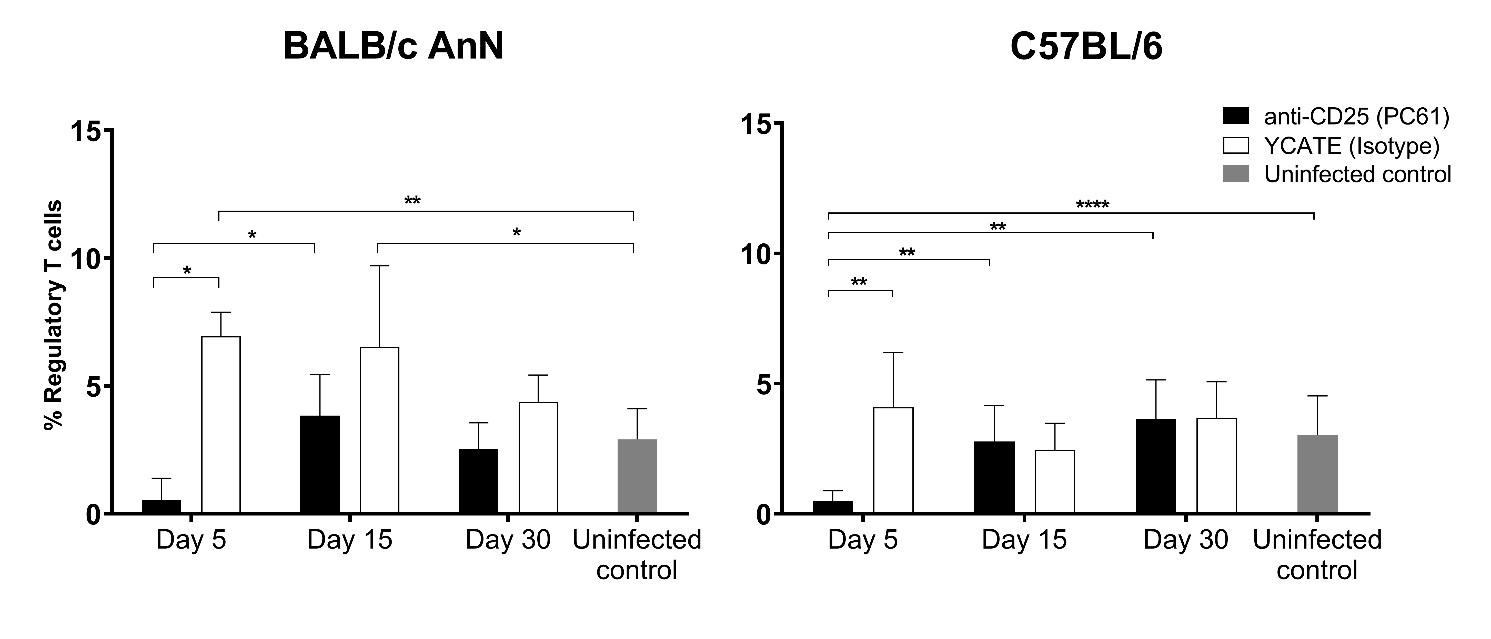 Supplementary Figure 5. Percentage of regulatory T cells in the peritoneum on day 5, 15, and 30 after infection in susceptible BALB/cAnN and non-susceptible C57BL/6 mice treated with either anti-CD25 (PC61) or isotype (YCATE). Six infected mice for each time (days 5, 15, and 30) and each condition (isotype or depleted) were included, as well as six non-infected animals of each strain. Flow cytometry results are reported as a mean and standard deviation (bar graph). Significant differences in cell percentages as determined by the U Mann-Whitney test are shown as *P < 0.05, **P < 0.01, ***P < 0.005.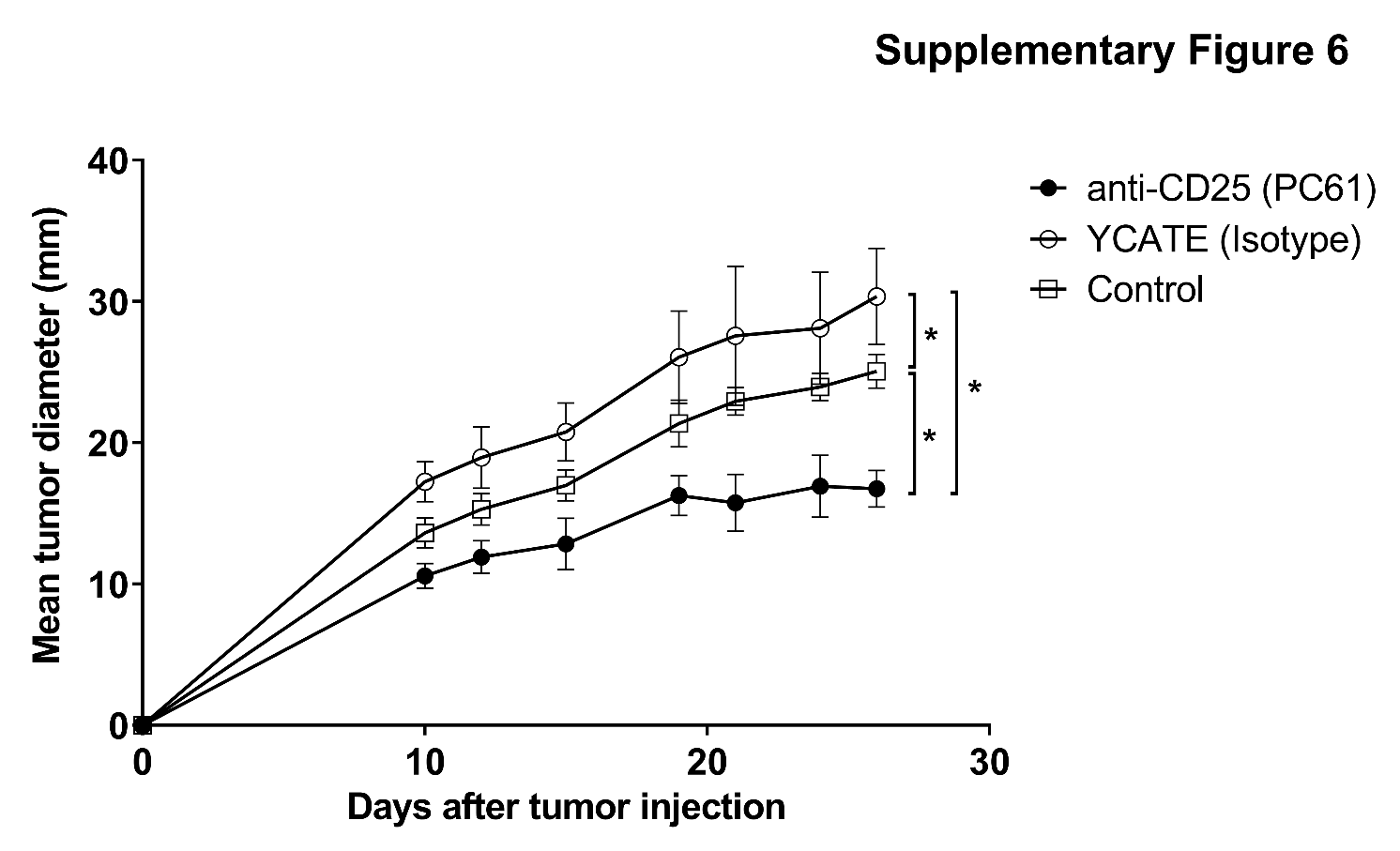 Supplementary Figure 6. Treg removal allows to mount an anti-tumor response in the non-susceptible strain. Melanoma B16 cells (2  105) were subcutaneously injected in C57BL/6 mice treated with either anti-CD25 (PC61) or isotype (YCATE) two days before tumor inoculation. Tumor size was measured as the product of the greatest longitudinal diameter (length)  greatest transverse diameter (width). Six infected mice for each group were analyzed. Significant differences were determined by the Wilcoxon signed-rank test. *P < 0.05.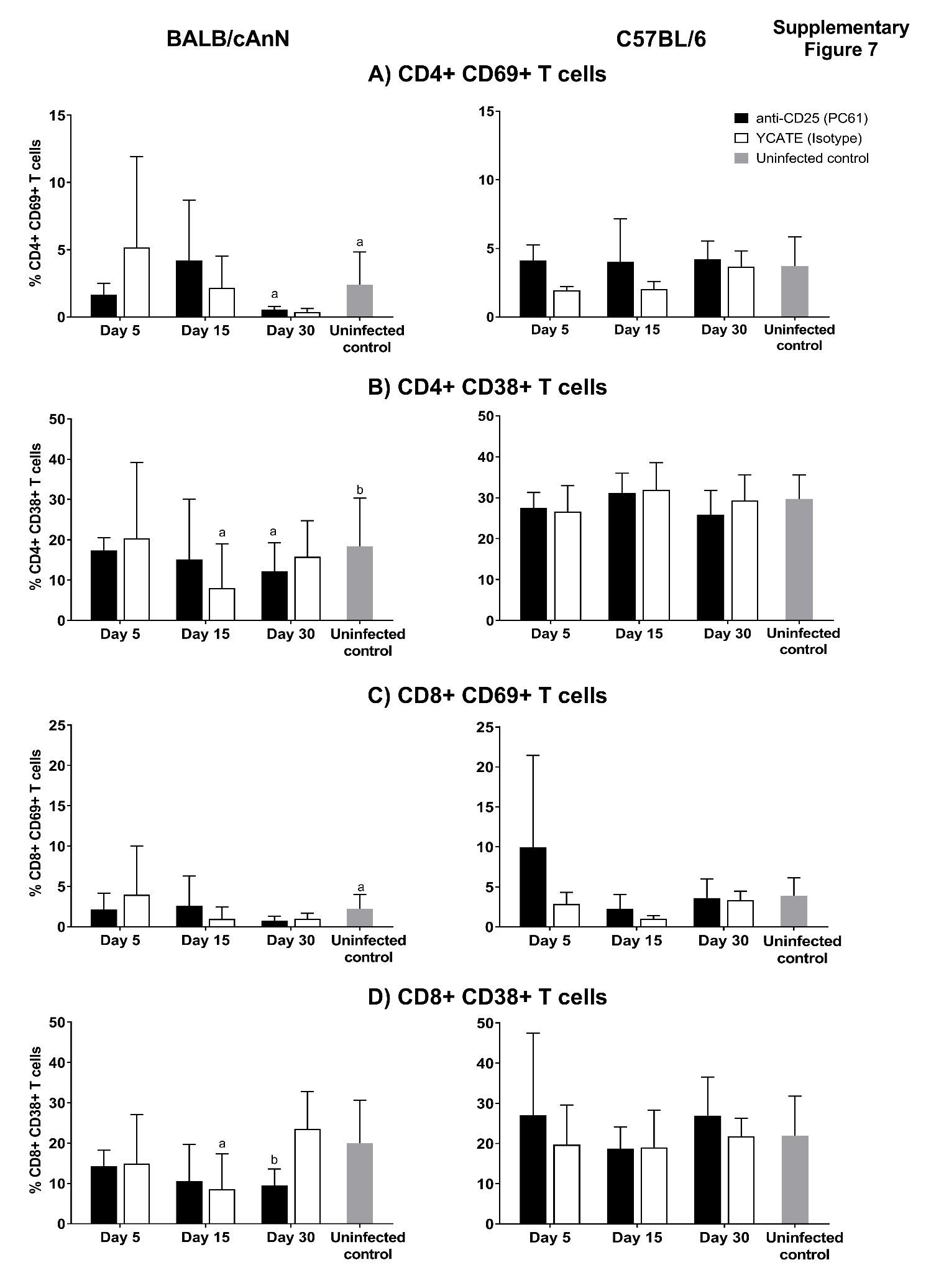 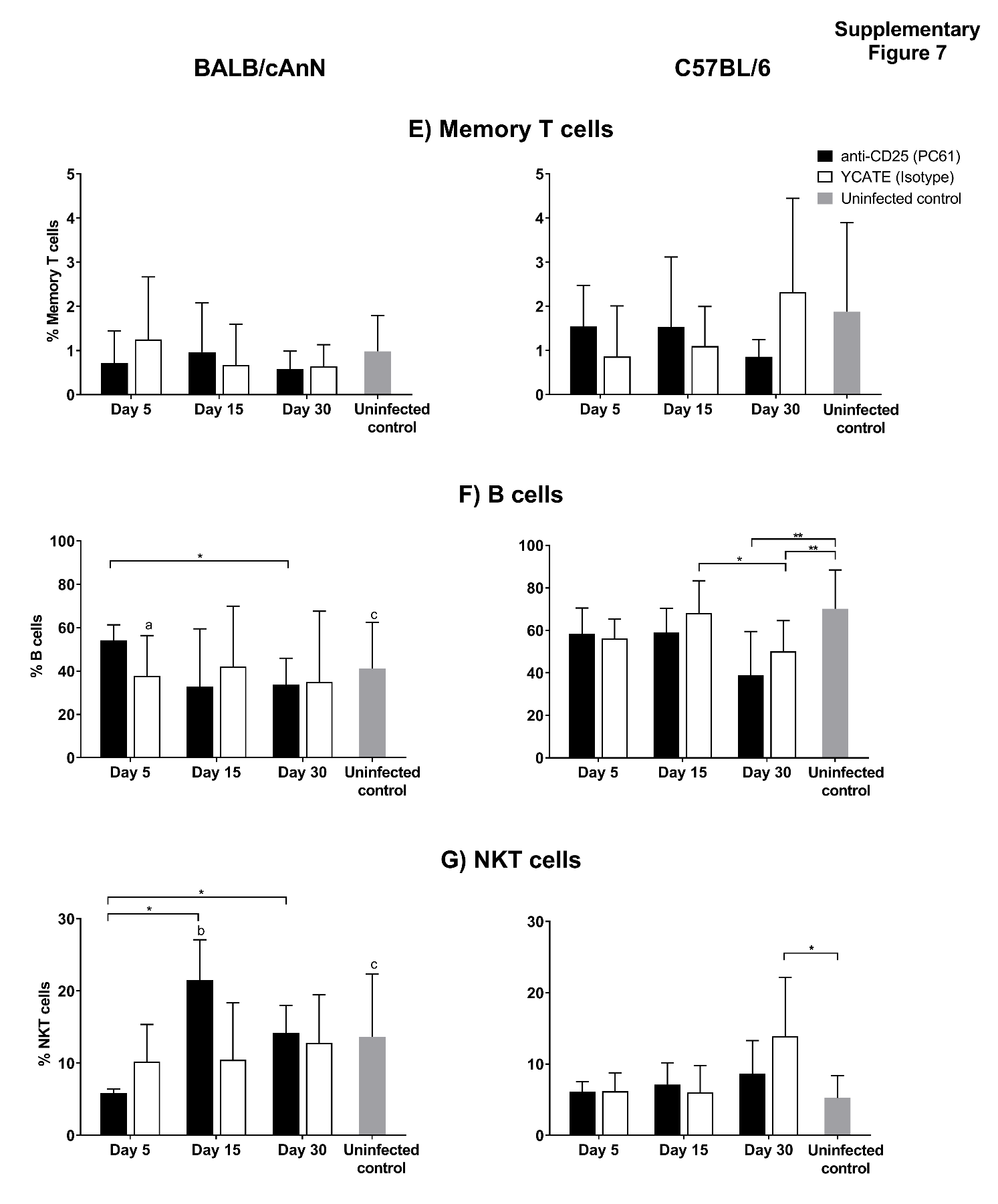 Supplementary Figure 7. Kinetic of immune populations in susceptible BALB/cAnN and non-susceptible C57BL/6 mice treated with either anti-CD25 (PC61) or isotype (YCATE). A) Early activated CD4+ cells, B) late activated CD4+ cells, C) early activated CD8+, D) late activated CD8+, E) memory T cells, F) B cells, G) NKT cells. Six infected mice for each time (days 5, 15, and 30) and each condition (isotype or depleted) were included, as well as six non-infected animals of each strain. Flow cytometry results are reported as a mean and standard deviation (bar graph). Significant differences in cell percentages as determined by the U Mann-Whitney test are shown as *P < 0.05, **P < 0.01. Significant differences between strains were determined by the U Mann-Whitney test. Superscript letters indicate: a P < 0.05, b **P < 0.01, and c **P < 0.005.GeneDescriptionNCBI Reference SequenceEfficiency(%)*Pro-inflammatoryPro-inflammatoryPro-inflammatoryCOX2Mus musculus mRNA for prostaglandin synthase cyclooxygenase, 3'UTRNM_011198.390.54IFN-γMus musculus interferon gamma (Ifng), mRNANM_008337.396.12IL-12bMus musculus interleukin12b (IL12b), protein codeNC_000077.6100.00Il-17FMus musculus interleukin 17F (Il17f), mRNANM_145856.2100.00IL-1bMus musculus interleukin 1 beta (Il1b), mRNANM_008361.3100.00IL-2Mus musculus interleukin 2 (Il2), mRNANM_008366.3100.00IL-6Mus musculus interleukin 6 (Il6), mRNANM_031168.1111.35PGER2Mus musculus prostaglandin E receptor 2 (subtype EP2) (Ptger2), mRNANM_008964.4112.33PGER4Mus musculus prostaglandin E receptor 4 (subtype EP4) (Ptger4), transcript variant 2, mRNANM_008965.1107.19PGES2Mus musculus prostaglandin E synthase 2 (Ptges2), mRNANM_133783.294.14TNFMus musculus tumor necrosis factor (Tnf), mRNANM_013693.2101.35Anti-inflammatoryAnti-inflammatoryAnti-inflammatoryCD39Mus musculus ecto-apyrase CD39 mRNA, complete cdsAF037366.1102.79CD73Mus musculus 5' nucleotidase, ecto (Nt5e), mRNANM_011851.4109.17CTLA-4Mus musculus cytotoxic T-lymphocyte-associated protein 4 (Ctla4), mRNANM_009843.3111.48DAXX/FASDaxx Fas death domain-associated protein, protein codeNC_000083.6112.31FASLMus musculus Fas ligand (TNF superfamily, member 6) (Fasl), transcript variant 1, mRNANM_010177.4100.00EBI3Mus musculus Epstein-Barr virus induced gene 3 (Ebi3), mRNANM_015766.287.41IL-12aMus musculus interleukin 12a (Il12a), transcript variant 2, mRNANM_008351.2119.25GITR V1Mus musculus tumor necrosis factor receptor superfamily, member 18 (Tnfrsf18), transcript variant 1, mRNANM_009400.283.06GRANZYME aMus musculus granzyme A (Gzma), mRNANM_010370.2114.56GRANZYME bMus musculus granzyme B (Gzmb), mRNANM_013542.2108.88IDO1Mus musculus indoleamine 2,3-dioxygenase 1 (Ido1), mRNANM_008324.1100.00IL-4Mus musculus interleukin 4 (Il4), transcript variant 1, mRNANM_021283.2100.00IL-10Mus musculus interleukin 10 (Il10), mRNANM_010548.2100.00LAG-3Mus musculus lymphocyte-activation gene 3 (Lag3), mRNANM_008479.285.88PD1Mus musculus programmed cell death 1 (Pdcd1), mRNANM_008798.287.90PDL1Mus musculus CD274 antigen (Cd274), mRNANM_021893.3102.03PDL2Mus musculus programmed cell death 1 ligand 2 (Pdcd1lg2), mRNANM_021396.294.96PRF1Mus musculus perforin 1 (pore forming protein), protein codingNC_000076.6100.00TGF-β1Mus musculus transforming growth factor, beta 1 (Tgfb1), mRNANM_011577.187.78TGF-β2Mus musculus transforming growth factor, beta 2 (Tgfb2), mRNANM_009367.3102.50TRAILTNF-related apoptosis-inducing ligand, protein codeNC_000069.697.08VIPMus musculus vasoactive intestinal polypeptide (Vip), mRNANM_011702.2100.00Housekeeping geneHousekeeping geneHousekeeping geneGAPDHMus musculus glyceraldehyde-3-phosphate dehydrogenase, protein codingNC_000072.6102.31Day post-infectionDay post-infectionDay post-infectionDay post-infectionDay post-infectionDay post-infectionCell phenotypesUninfected controls53090130T CD4 cellsPERITONEUMPERITONEUMPERITONEUMPERITONEUMPERITONEUMBALB/cAnN8.47±5.8011.76±4.9710.79±4.5713.85±3.54**6.25±3.43C57BL/6J13.24±6.9021.71±4.80***b21.29±4.96**c12.37±5.7618.98±3.21**cNaïve-like cellsΩBALB/cAnN52.74±19.3416.57±2.95***29.14±9.1636.15±13.696.38±2.42***C57BL/6J86.59±7.3486.46±6.09c95.36±1.47***c92.79±2.51*b93.57±1.84aCD4 T cellsLYMPH NODESLYMPH NODESLYMPH NODESLYMPH NODESLYMPH NODESBALB/cAnN44.22±9.9845.35±10.0341.81±15.2643.10±5.1141.75±4.70C57BL/6J34.50±4.8936.00±3.1535.17±3.5232.98±2.67c30.30±4.36*bNaïve-like cellsΩBALB/cAnN39.41±25.9715.82±9.8037.32±25.7835.23±11.2220.56±6.18C57BL/6J89.72±6.9090.18±1.94a92.94±2.13b87.08±6.21b89.30±4.25*aCD4 T cellsSPLEENSPLEENSPLEENSPLEENSPLEENBALB/cAnN32.60±4.7728.25±2.99*25.60±1.50***36.41±1.64*30.27±3.54C57BL/6J24.60±5.2416.69±2.67***c25.32±4.8229.62±4.03**b18.16±4.83**cNaïve-like cellsΩBALB/cAnN35.52±11.8722.66±9.81*36.89±8.8418.47±3.30***21.54±4.18***C57BL/6J84.66±6.7179.90±3.99b92.88±1.30***b93.54±2.83**b79.46±9.78a